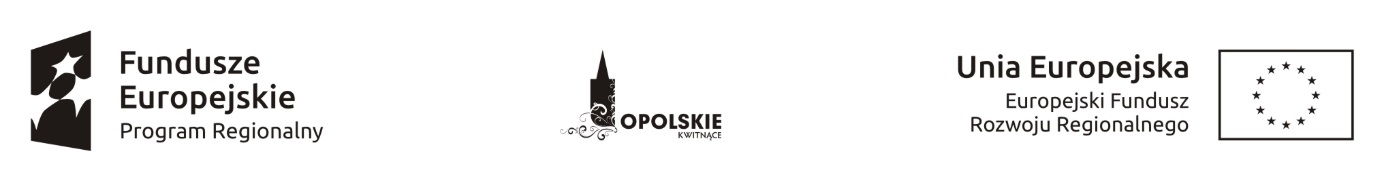 Wykaz kandydatów na ekspertów w ramach poddziałania 
2.1.1 Nowe produkty i usługi RPO WO 2014-2020Źródło: Opracowanie własne na podstawie danych uzyskanych od kandydatów na ekspertówOpracował:Marcin FarońReferat Przyjmowania Departament Koordynacji Programów OperacyjnychLp.Imię i nazwisko kandydataAdres poczty elektronicznej1231Brygida Banasiakbr.banasiak@wp.pl2Monika Bąkkontakt_monika@wp.pl3Leszek Bernaciakleszber@wp.pl4Piotr Bębenekp.bebenek1@gmail.com5Cecylia Brylkac.brylka@op.pl6Irena Ziomek - Burzawairenaburzawa@onet.pl7Tomasz Cisekcisekt@go2.pl8Marek Derskimarrek4@interia.pl9Tomasz Ganczarektganczarek@poczta.fm10Izabela Rachuba - Głódizabelarachuba@wp.pl11Piotr Grajdapiotr.grajda@gmail.com12Grzegorz Grzelińskigregs@onet.pl13Agnieszka Janetaagnieszka.janeta@interia.pl14Alicja Janikatomczak1981@gmail.com15Andrzej Jaworowiczajaworowicz@gmail.com16Piotr Jurkowskipiotr_jurkowski@interia.pl17Damian Kocotdamian.kocot@op.pl18Rafał Koszykkoszyk.r@gmail.com19Anna Gruszczak (Kozik)anaisak@interia.pl20Dominik Kozikmechatron1@wp.pl21Grzegorz Królczykgrzegorz.krolczyk@wp.pl22Jolanta Królczykjolantakrolczyk@wp.pl23Joanna Krzyśkówjoanna.najgebauer@wp.pl24Hanna Kukawskahannakukawska@wp.pl25Magdalena Kwiatkowskamagdalenakwiatkowska20@gmail.com26Łukasz Machmach1976@gmail.com27Sebastian Madejsebastian_madej@gazeta.pl28Marek Mańkiewiczmarekm@akcja.pl29Małgorzata Marszałekmarszalek.m@hotmail.com30Iwona Mstowskai.mstowska@gmail.com31Henryk Myszorhmyszor@gmail.com32Henryk Nowakheka@tlen.pl33Kamila Pielak.piela@wp.pl34Magdalena Pieńkosmagda.pienkos@gmail.com35Witold Potworaw.potwora@poczta.wszia.opole.pl36Jerzy Puchowiczpuchowicz@onet.eu37Paweł Rochalap.rochala@elektryczni.eu38Bartosz Rozpondekbartoszrozpondek@gmail.com39Przemysław Salwierakprzemek.salwierak@gmail.com40Dominika Jagoda - Sobalakd.jagoda@po.opole.pl41Marzena Szewczuk-Stępieńm.stepien@trwalyrozwoj.pl42Joanna Strzeleckajoastr1@gmail.com43Robert Szarrassz.robert@gmail.com44Adam Szydaadam.szyda@p.lodz.pl45Joanna Tworuszkajtworuszka@gmail.com46Janusz Wielkijanusz@wielki.pl47Bogdan Wołowczykwolowczyk@wp.pl